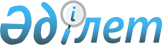 Қазақстан Республикасының Ұлттық қорынан 2019 - 2021 жылдарға арналған кепілдендірілген трансферт туралы
					
			Күшін жойған
			
			
		
					Қазақстан Республикасының Заңы 2018 жылғы 30 қарашадағы № 196-VІ ҚРЗ. Күші жойылды - Қазақстан Республикасының 2019 жылғы 4 желтоқсандағы № 274-VІ Заңымен
      Ескерту. Күші жойылды - ҚР 04.12.2019 № 274-VI Заңымен (01.01.2020 бастап қолданысқа енгізіледі).

      РҚАО-ның ескертпесі!

      Осы Заң 2019 жылғы 1 қаңтардан бастап қолданысқа енгізіледі.1-бап. Қазақстан Республикасының Ұлттық қорынан кепілдендірілген трансферттің мөлшерлері
      Қазақстан Республикасының Ұлттық қорынан 2019 – 2021 жылдарға арналған республикалық бюджетке кепілдендірілген трансферттің мынадай мөлшерлері бекітілсін:
      2019 жыл – 2 700 000 000 мың теңге;
      2020 жыл – 2 300 000 000 мың теңге;
      2021 жыл – 2 000 000 000 мың теңге.
      Ескерту. 1-бапқа өзгеріс енгізілді – ҚР 13.04.2019 № 245-VІ (01.01.2019 бастап қолданысқа енгізіледі) Заңымен.

2-бап. Осы Заңды қолданысқа енгізу тәртібі
      1. Осы Заң 2019 жылғы 1 қаңтардан бастап қолданысқа енгізіледі.
      2. "Қазақстан Республикасының Ұлттық қорынан 2018 – 2020 жылдарға арналған кепілдендірілген трансферт туралы" 2017 жылғы 30 қарашадағы Қазақстан Республикасы Заңының (Қазақстан Республикасы Парламентінің Жаршысы, 2017 ж., № 20, 95-құжат) күші жойылды деп танылсын.
					© 2012. Қазақстан Республикасы Әділет министрлігінің «Қазақстан Республикасының Заңнама және құқықтық ақпарат институты» ШЖҚ РМК
				
      Қазақстан Республикасының
Президенті 

Н. НАЗАРБАЕВ
